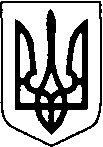 ВИКОНАВЧИЙ  КОМІТЕТ  НОВОВОЛИНСЬКОЇ  МІСЬКОЇ  РАДИ	ВОЛИНСЬКОЇ ОБЛАСТІ	          Р І Ш Е Н Н Я___ _________ 2022 року            м. Нововолинськ                                       №Про затвердження переліку послуг та цін на платні послуги КП «Єдиний розрахунковий центр» На підставі пункту 2 статті 28 Закону України «Про місцеве самоврядування в Україні», листа КП «Єдиний розрахунковий центр» Нововолинської міської ради від 20.09.2022 року №79, виконавчий комітет міської ради ВИРІШИВ:1. Затвердити перелік платних послуг та цін КП «Єдиний розрахунковий центр», що додається.2. Рішення виконавчого комітету від 20 лютого 2020 року №51 вважати таким, що втратило чинність.3. Управління цифрової трансформації та комунікації (Андрій Медина) забезпечити розміщення в засобах масової інформації переліку послуг, що будуть надаватися КП «Єдиний розрахунковий центр» Нововолинської міської ради.4. Контроль за виконанням цього рішення покласти на заступника міського голови з питань діяльності виконавчих органів Миколу Пасевича.Міський голова                                                                                   Борис КАРПУСМиронюк 32335ПримаПерелік послуг та цін на платні послуги КП «Єдиний розрахунковий центр»Богдан Миронюк 32335№з/пПерелік послугЦіна без ПДВ, одиниця виміру1.Надання довідки про склад зареєстрованих у житловому приміщенні/будинку осіб20 грн / 1 довідка2.Надання інформації про власників (квартиронаймачів) ініціативним групам при створенні ОСББ20 грн / 1 довідка3.Виготовлення ксерокопії2 грн / 1сторінка4.Надання послуг комунальним підприємствам та установам, що  здійснюють прийом платежів за житлово-комунальні послуги (відділення банків та Укрпошти)136,90 грн / нормо-година5.Надання рахунка на оплату житлово-комунальних послуг повторно5 грн / 1 рахунок